Charter Sees No Threat to Home Broadband From 5GCharter Communications has few concerns that 5G wireless technology will eventually overtake fixed broadband services, Chris Winfrey, the provider's chief financial officer, said at a media conference. Winfrey pointed to Charter's own 5G aspirations with its Spectrum Mobile brand, noting that the company is deploying its own small cells in areas where it is more efficient than leasing capacity.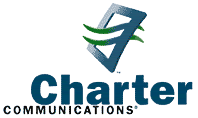 Light Reading 5.14.20https://www.lightreading.com/5g/charter-cfo-the-5g-threat-to-wired-home-broadband-has-subsided/d/d-id/759626